	COON VALLEY LUTHERAN CHURCH“We are a family of God, striving to enrich the lives of all through the love of Christ.”~ GATHERING ~ The Holy Spirit calls us together as the people of God. PRELUDE MUSIC								    Mary SchultzBELLSWELCOME and ANNOUNCEMENTSCONFESSION & FORGIVENESS Blessed be the holy Trinity, one God, who writes the law on our hearts,who draws all people together through Jesus. Amen.Held in God’s mercy, let us confess our sinin the presence of God and of one another.Silence is kept for reflection.Holy God, we confess that we are caught in snares of sin and cannot break free. We hoard resources while our neighbors are hungry and cold. We speak in ways that silence others. We are silent when we should speak up.We keep score in our hearts. We let hurts grow into hatred.  For all these things and for sins only you know, forgive us, Lord.  Amen.Here is a flood of grace:Out of love for the whole world,God draws near to us,breaks every snare of sin,washes away our wrongs,and restores the promise of life through Jesus Christ. Amen.GATHERING HYMN #661 I Love to Tell the StoryGREETING and PRAYER of the DAYThe grace of our Lord Jesus Christ, the love of God, and the communion of the Holy Spirit be with you all.  And also with you. KYRIE Page 147This is the Feast Page 149PRAYER OF THE DAYHoly God, through your Son you have called us to live faithfully and act courageously. Keep us steadfast in your covenant of grace, and teach us the wisdom that comes only through Jesus Christ, our Savior and Lord, who lives and reigns with you and the Holy Spirit, one God, now and forever.  Amen.~ WORD ~ (Scripture insert)God speaks to us in scripture reading, preaching, and song.FIRST READING: Judges 6: 1-6, 11-16PSALM 19(Read responsively)GOSPEL ACCLAMATION Page 151	Alleluia.  Lord, to whom shall we go?	You have the words of eternal life.  Alleluia.The Holy Gospel according to St. Luke the 10th chapter	Glory to you, O Lord.GOSPEL: Luke 10:21-22The Gospel of the Lord. Praise to you, O Christ. SERMONHYMN of the DAY #337 Alas! And Did My Savior Bleed~ RESPONSE TO THE WORD ~The Holy Spirit calls us as a community to say what we believe, reach out to each other and offer gifts and prayers for God’s purposes.PRAYERS of INTERCESSION Petitions end:  Hear us, O God…Your mercy is great.  OFFERING and OFFERING SONG  O God, Who Gives Us Life- on insert in pew rackOFFERTORY #186 Create in Me a Clean Heart, O Lord OFFERING PRAYERJesus, you are the bread of life and the host of this meal.Bless these gifts that we have gathered that all people may know your goodness.  Feed us not only with this holy food but with hunger for justice and peace.  We pray this in your name.  Amen.THE GREAT THANKSGIVING  The Lord be with you.  And also with you.Lift up your hearts. We lift them to the Lord.Let us give thanks to the Lord our God. It is right to give him thanks and praise.PREFACE 	Holy, Holy, Holy Page 153WORDS OF INSTITUTIONTHE LORD’S PRAYER Our Father who art in heaven, hallowed be thy name, thy kingdom come, thy will be done, on earth as it is in heaven. Give us this day our daily bread; and forgive us our trespasses, as we forgive those who trespass against us; and lead us not into temptation, but deliver us from evil. For thine is the kingdom, and the power, and the glory, forever and ever.  Amen.THE COMMUNIONCongregational hymns during distribution: #781 Children of the Heavenly Father;#515 Break Now the Bread of Life; #471 Let Us Break Bread TogetherPOST-COMMUNION BLESSING PRAYERGenerous God, at this table we have tasted your immeasurable grace.As grains of wheat are gathered into one bread, now make us one loaf to feed the world; in the name of Jesus, the Bread of life.  Amen.~SENDING ~God blesses us and sends us in mission to the world. BLESSINGBeloved, we are God’s own people, holy, washed, renewed.God bless you and keep you, shower you with mercy, fill you with courage,and give you peace. Amen.BELLSSENDING HYMN #785 When Peace Like a RiverDISMISSAL Go in peace. Share your bread! Thanks be to God!POSTLUDE									   Mary Schultz00000000000000000                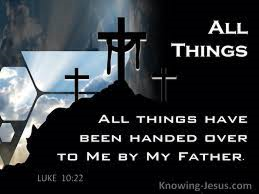     Coon Valley Lutheran ChurchThe Third Sunday in LentMarch 3, 20249:00 a.m.Coffee Servers: Pancake BreakfastUsher: Ray WilliamsonReader: Julie NelsonAttendance & Offering Last Sunday: 9:00/89; $2,060.85Sunday School Attendance last week: 15	Feb. 21 Attendance & Offering: 7:00p/58; $557.00         Souper Bowl of Caring-ELCA World Hunger offering: $669.38Luminary Fundraiser: $1,085.00-Vernon County Trauma Task ForceSCHEDULETODAY: 8:00a-Noon/Pancake Breakfast; 10:00a/Sunday School, First Communion ClassMONDAY: 9:00a/Naomi CircleTUESDAY: 10:00a/Ruth CircleWEDNESDAY: 5:30-7:00p/Lenten Supper-Maxwell/Tomten family; 7:00p/Lenten WorshipTHURSDAY: 6:00p/Rebecca CircleSATURDAY: Remember to turn your clocks ahead 1 hourNEXT SUNDAY: 9:00a/Worship with Holy Communion; 10:00a/Sunday School, 4th & 5th Grade First Communion Class #2; Coffee FellowshipRemember "Thumbs Up"When you come up for communion if you would like a gluten free wafer, give the wafer server a thumbs up as you approach. As you approach the wine server, give him or her a thumbs up to receive grape juice instead of wine.FIRST READING: Judges 6: 1-6, 11-16The Israelites did what was evil in the sight of the Lord, and the Lord gave them into the hand of Midian seven years. The hand of Midian prevailed over Israel; and because of Midian the Israelites provided for themselves hiding places in the mountains, caves and strongholds. For whenever the Israelites put in seed, the Midianites and the Amalekites and the people of the East would come up against them. They would encamp against them and destroy the produce of the land, as far as the neighborhood of Gaza, and leave no sustenance in Israel, and no sheep or ox or donkey. For they and their livestock would come up, and they would even bring their tents, as thick as locusts; neither they nor their camels could be counted; so they wasted the land as they came in. Thus Israel was greatly impoverished because of Midian; and the Israelites cried out to the Lord for help.  Now the angel of the Lord came and sat under the oak at Ophrah, which belonged to Joash the Abiezrite, as his son Gideon was beating out wheat in the wine press, to hide it from the Midianites. The angel of the Lord appeared to him and said to him, “The Lord is with you, you mighty warrior.” Gideon answered him, “But sir, if the Lord is with us, why then has all this happened to us? And where are all his wonderful deeds that our ancestors recounted to us, saying, ‘Did not the Lord bring us up from Egypt?’ But now the Lord has cast us off, and given us into the hand of Midian.” Then the Lord turned to him and said, “Go in this might of yours and deliver Israel from the hand of Midian; I hereby commission you.” He responded, “But sir, how can I deliver Israel? My clan is the weakest in Manasseh, and I am the least in my family.” The Lord said to him, “But I will be with you, and you shall strike down the Midianites, every one of them.”		Word of God. Word of Life.  Thanks be to God.Psalm 19 (read responsively)The heavens are telling the glory of God; and the firmament proclaims his handiwork.Day to day pours forth speech, and night to night declares knowledge.There is no speech, nor are there words; their voice is not heard;yet their voice goes out through all the earth, and their words to the end of the world. In the heavens he has set a tent for the sun,which comes out like a bridegroom from his wedding canopy, and like a strong man runs its course with joy.Its rising is from the end of the heavens, and its circuit to the end of them; and nothing is hid from its heat.The law of the Lord is perfect, reviving the soul; the decrees of the Lord are sure, making wise the simple;the precepts of the Lord are right, rejoicing the heart; the commandment of the Lord is clear, enlightening the eyes;the fear of the Lord is pure, enduring forever; the ordinances of the Lord are true and righteous altogether.More to be desired are they than gold, even much fine gold; sweeter also than honey, and drippings of the honeycomb.Moreover by them is your servant warned; in keeping them there is great reward.But who can detect their errors? Clear me from hidden faults.Keep back your servant also from the insolent; do not let them have dominion over me. Then I shall be blameless, and innocent of great transgression.Let the words of my mouth and the meditation of my heart be acceptable to you, O Lord, my rock and my redeemer.The Holy Gospel according to St. Luke the 10th chapter. Glory to you, O Lord.  GOSPEL READING: LUKE 10: 21-22At that same hour Jesus rejoiced in the Holy Spirit and said, “I thank you, Father, Lord of heaven and earth, because you have hidden these things from the wise and the intelligent and have revealed them to infants; yes, Father, for such was your gracious will. All things have been handed over to me by my Father; and no one knows who the Son is except the Father, or who the Father is except the Son and anyone to whom the Son chooses to reveal him.”The Gospel of the Lord.  Praise to you, O Christ.*We are always so happy to include you and our CVLC family in our prayers. If you feel your name, or the name of a family member can be removed from this list please contact Jamie. Thank you!We remember in prayer:  † Those hospitalized this past week: Pastor Mitzi Miyamoto, John Runice † Our members whose names we lift up in prayer today: Corrine Appleman, Beverly Bagstad, Gwen Bahr, Clifford Bakkum, Brian Berg, Arnold Bolstad, Herby Cornell, Jeanne Ebli, Kira Foster, Jeri Harbaugh, Bonnie Holey, Donna Ihle, Verlin Ihle, Todd King, Mike Kellogg, Margaret Lee, Russell Lee, Aaron Leisso, Larry Lichtie, Aaron Marx, Bud Miyamoto, Marianne Myhre, LuEtta Nelson, Romaine Nelson, Cathy Ofte, Lisa Olson, Sandra Onshus, Eunice Quast, Lori Roach, Ellen Runice, John Runice, Jojo Satona, Bob Schulze, Mary Schultz, Billie Slater, LaVonne Stendahl, Krin (Dreves) Stendalen, Joyce Temp, Teri Tomten.† Our members who are currently in health care facilities & Assisted Living: Tip Bagstad, Inez Beck, Rachel Berg, Carl Daffinrud, Evelyn Dahlen, Joanne Fletcher, Betty Gilbertson, Erma Graupe, Lenore Henley, Carl Holte, Jim Knutson, Bob Moilien, Betty Nelson, Irene Nestingen, Annie Olson, Beatrice Olson (Alden), Betty Sanders.† Those who grieve: Family and friends of Monte Nelson, Melanie Role, Richard Brose and Sandy Nelson† Our members who are currently home bound† All those in need of God’s healing and help† Family and friends of our members